SZPITAL SPECJALISTYCZNY „INFLANCKA”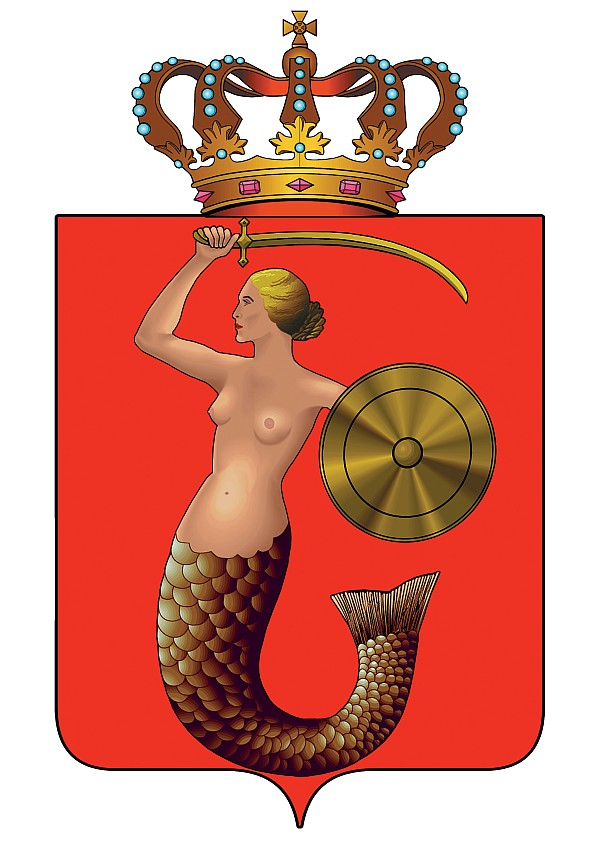 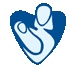 im. Krysi Niżyńskiej „Zakurzonej” SP ZOZZałącznik nr 2 - formularz ofertyOFERTADane Oferenta:Imię i nazwisko lub nazwa (firma):	.................................................................................................					.................................................................................................Adres:					.................................................................................................					.................................................................................................Nr telefonu:	........................................		Nr faksu:    ....................................................Adres poczty elektronicznej:		.................................................................................................Oferujemy wykonywanie usługi na udzielanie świadczeń zdrowotnych w zakresie badań histopatologicznych i cytologicznych na rzecz Szpitala Specjalistycznego INFLANCKA im. Krysi Niżyńskiej oraz dzierżawę sprzętu wraz z najmem pomieszczeń Pracowni Histopatologii będących przedmiotem konkursu za cenę:*Łączna wartość oferty wg wzoru określonego w Rozdziale XI SWKO, tj. (suma pozycji od 1 do 40 ) – (poz. 7+8)Łączna wartość oferty brutto   ….......…………………………….(słownie…………………………………………………………………), w tym podatek VAT …..…%1.Oświadczamy, że zostało wniesione wadium w wysokości 7065,53 zł brutto2. Oświadczamy, że wyniki badań wykonywanych w trybie normalnym dostarczymy w ciągu ...... dni od   przekazania materiału do badań;- wyniki badań wykonywanych w trybie pilnym („cito”) i w ramach Diagnostyki i Leczenia Onkologicznego (DILO) dostarczymy w ciągu ...…... dni od przekazania materiału do badań;- wyniki badań śródoperacyjnych („intra”) dostarczymy w ciągu ...…... minut od przekazania materiału do badań.3. Oferta została złożona na ……. stronach, kolejno ponumerowanych od nr …... do nr …....4. Tajemnicą przedsiębiorstwa w rozumieniu przepisów ustawy o zwalczaniu nieuczciwej konkurencji, która nie będzie podlegać udostępnieniu są następujące informacje*:1) ……………………………………………………………………2) ……………………………………………………………….......3) ……………………………………………………………………Wymagane dokumenty:1.	Aktualny odpis z rejestru sądowego lub zaświadczenie o wpisie do centralnej ewidencji i informacji o działalności gospodarczej.2.	Aktualny odpis z rejestru zakładów opieki zdrowotnej lub rejestru praktyk lekarskich.3.	Oświadczenie Oferenta.4.	Dokument potwierdzający, że wykonawca jest ubezpieczony od odpowiedzialności cywilnej 
 w zakresie dotyczącym przedmiotu konkursu5.	Lista pracowników wykonujących badania..........................................................                                             ........................................................................Miejscowość i data                                                                     Podpis i pieczątka upoważnionego 								przedstawiciela OferentaLp.Rodzaj badaniaSzacunkowa roczna liczba badańCena badania w złWartość badań w zł1Cytologia nieginekologiczna12Cytologiczne badanie wymazu wykonane metodą konwencjonalną           2503Materiał histopatologiczny – błony płodowe324Barwienia histopatochemiczne Calretynina15Drobny materiał tkankowy (kolejne naczynie)21006Barwienie immunohistochemiczne receptorów CK20287Barwienie immunohistochemiczne receptorów CD3438Barwienie immunohistochemiczne receptorów CK7609Barwienie immunohistochemiczne receptorów CDCKAE1/AE31510Drobny materiał tkankowy264011Barwienie immunohistochemiczne receptorów estrogenowych (ER)1012Barwienia histochemiczne dodatkowe2413Badanie śródoperacyjne6214Materiał histopatologiczny – jajnik46215Materiał histopatologiczny – jajowód53116Materiał histopatologiczny – łożysko3417Barwienie immunohistochemiczne receptorów Ki672518Materiał histopatologiczny – mankiet pochwy3819Materiał histopatologiczny – mięśniak9920Barwienie immunohistochemiczne P1621021Materiał histopatologiczny – pępowina3222Materiał histopatologiczny – płód3723Materiał histopatologiczny – wycinki z pochwy1024Materiał histopatologiczny – przymacicza35825Materiał histopatologiczny – sieć2626Materiał histopatologiczny – wycinki z sromu3227Materiał histopatologiczny – szyjka macicy           14828Materiał histopatologiczny – trzon macicy19229Materiał histopatologiczny – węzły chłonne bez badań immunohistochemicznych6130Barwienia immunohistochemiczne receptorów progerteronowych (PgR)531Barwienia immunohistochemiczne receptorów CD99332Barwienae immunohistochemiczne DESMINA1433Barwienia immunohistochemiczne receptorów aktyna m. gładkich3034Barwienia immunohistochemiczne CEA14  35Barwienia immunohistochemiczne receptorów CK202836Barwienia immunohistochemiczne receptorów CD101037Barwienia immunohistochemiczne CDX226  38Barwienia immunohistochemiczne c-kit6  39Barwienia immunohistochemiczne p5318  40Barwienia immunohistochemiczne PAX-524Razem:Razem:Razem:Razem:Rodzaj opłatyRodzaj opłatyIlość miesięcyStawka za m-c ( netto )VATWartość roczna ( brutto )7Z tytułu dzierżawy sprzętu oferujemy stawkę miesięczną w wysokości brutto:Z tytułu dzierżawy sprzętu oferujemy stawkę miesięczną w wysokości brutto:128Z tytułu najmu powierzchni oferujemy stawkę miesięczną w wysokości brutto:Z tytułu najmu powierzchni oferujemy stawkę miesięczną w wysokości brutto:12*Łączna wartość oferty brutto:*Łączna wartość oferty brutto:*Łączna wartość oferty brutto:*Łączna wartość oferty brutto: